AsfdsafasdDsf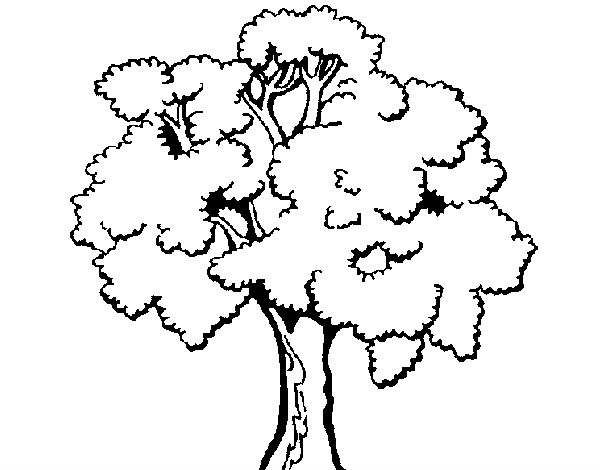 Figura  figura u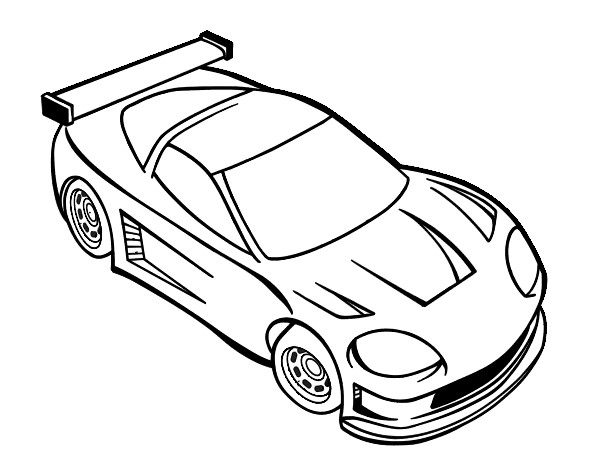 Figura  FigurellalkjòlkjòlkjhòkjhòE la sua figura sta qui: Figura 1Sta nella figur ma che va… Figura 2